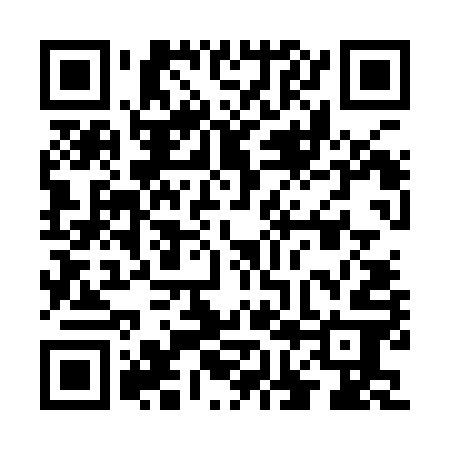 Prayer times for Khamaripara, BangladeshWed 1 May 2024 - Fri 31 May 2024High Latitude Method: NonePrayer Calculation Method: University of Islamic SciencesAsar Calculation Method: ShafiPrayer times provided by https://www.salahtimes.comDateDayFajrSunriseDhuhrAsrMaghribIsha1Wed4:045:2611:593:286:337:552Thu4:035:2511:593:286:347:563Fri4:025:2411:593:286:347:574Sat4:015:2411:593:286:357:585Sun4:005:2311:593:276:357:586Mon3:595:2211:593:276:367:597Tue3:585:2211:593:276:368:008Wed3:575:2111:593:276:378:009Thu3:575:2011:593:276:378:0110Fri3:565:2011:593:266:388:0211Sat3:555:1911:593:266:388:0312Sun3:545:1911:593:266:398:0313Mon3:535:1811:593:266:398:0414Tue3:535:1811:593:266:408:0515Wed3:525:1711:593:266:408:0616Thu3:515:1711:593:266:418:0617Fri3:515:1611:593:256:418:0718Sat3:505:1611:593:256:428:0819Sun3:495:1511:593:256:438:0920Mon3:495:1511:593:256:438:0921Tue3:485:1411:593:256:448:1022Wed3:485:1411:593:256:448:1123Thu3:475:1411:593:256:458:1124Fri3:475:1311:593:256:458:1225Sat3:465:1311:593:256:468:1326Sun3:465:1311:593:256:468:1327Mon3:455:1311:593:256:478:1428Tue3:455:1212:003:256:478:1529Wed3:445:1212:003:256:488:1530Thu3:445:1212:003:256:488:1631Fri3:445:1212:003:256:488:17